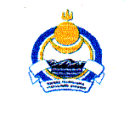 Совет депутатов муниципального образования сельское поселение «Иволгинское»Иволгинского района Республики Бурятия671050, Республика Бурятия, Иволгинский район, с. Иволгинск ул. Ленина, 23, Тел. 8(30140)41067 факс 8(30140)41065РЕШЕНИЕ от «28» февраля 2019 г.    	            № 23с.Иволгинск.Об отмене решения Совета Депутатов МО СП «Иволгинское»  № 192 от « 18 » июня 2018 г. «Об установлении налога на имущество физических лиц на территории муниципального образования сельское поселение «Иволгинское» на 2018 год»         В соответствии с Федеральным законом от 06.10.2003 № 131-ФЗ «Об общих принципах организации местного самоуправления в Российской Федерации»,  Налоговым Кодексом  (№ 334-ФЗ в ред. от 03.08.2018 г.)  Законом Республики Бурятия от 26.11.2002г. № 145-III «О некоторых вопросах налогового регулирования в Республике Бурятия, отнесенных законодательством Российской Федерации о налогах и сборах к ведению субъектов Российской Федерации (в ред. от 20 декабря 2017 г. № 2810-V), руководствуясь Уставом муниципального образования сельское поселение «Иволгинское» Иволгинского района Республики Бурятия,  Совет депутатов муниципального образования сельского поселения,РЕШИЛ:Отменить и считать утратившим силу решение Совета депутатов МО СП«Иволгинское» Решение № 192 от « 18 » июня 2018 г. «Об установлении налога на имущество физических лиц на территории муниципального образования сельское поселение «Иволгинское» на 2018 год»2. Настоящее решение вступает в силу со дня обнародования на стендах учреждений и организаций сельского поселения и размещения на официальном сайте МО СП «Иволгинское».                                         Глава муниципального образованиясельское поселение «Иволгинское»                          		        А.Ц. Мункуев